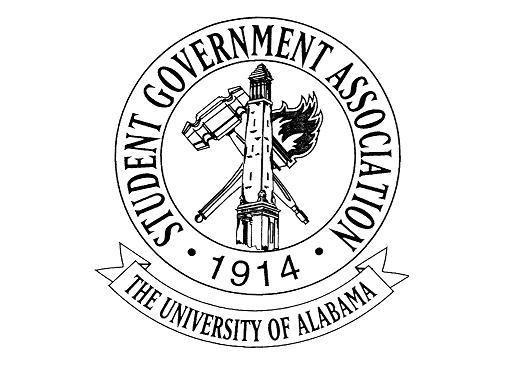 The University of Alabama Executive BranchAgenda for September 15th, 2022Call to OrderAttendance CheckJack Steinmetz, Absent; ExcusedCarrye Ann Rainer, Absent; ExcusedAustin Heriford, Absent; ExcusedSid Elkins, Absent; ExcusedTaryn Geiger, Absent; ExcusedAnnouncementsOld BusinessNew Business. Madeline Martin – President Club Chats went out this week. We will be planting our winter produce here soon at the Arboretum. Committees should be promoted and used for any project  Jack Steinmetz – Executive Vice PresidentFYC applications have officially closed. Interviews begin next week. Be sure to fill out the survey if you are conducting interviews. Collier Dobbs – Vice President for External AffairsLobby Board was selected on Tuesday, and we had our first meeting on Wednesday. Battle of the Bands round 2 tickets are live and if y’all have any ideas for marketing outside of social media, please let me know. Voting Matters Week is next week, September 19th-23rd. Lobby Board will be tabling throughout the week around campus, advocating for voter registration and teaching students how to sign up for the first time or register to vote in Alabama. The Keynote Event of Voting Matters Week is “Meet the Mayors” on September 20th at 6pm in the Student Center Theatre (Room 2300). Nine mayors from the surrounding counties will be speaking in a panel discussion regarding civic engagement, voting at a local, state, and national level, along with what their duties as mayor entail and how they got there. We will have a VIP reception after in the Great Hall from 7-8 with food, drinks, and the opportunity to talk to all these mayors one-on-one. Cameron Doyle – Vice President for Academic AffairsThank you to everyone who came to the OIT workshop!The Academic Resource Guide and Study Abroad Tips were posted this week. Shoutout to Claire for being amazing!Reminder to the executive council that the Bruno Library Opening is tomorrow.Lauryn Parker – Vice President for Financial AffairsSeptember Literacy EventKey takeaways! October Literacy EventStarting to get details finalizedFAC FundingRequests are in and applications will be reviewed soonExtra pamphlets to give out!Luke Dille – Vice President for Student AffairsReminder to get to the block at least 1 hour early on gamedayIzzy Boyd – Vice President for Diversity, Equity, and InclusionHispanic Heritage Month: SGA X Hispanic-Latino Association Women’s Health Equity Panel: Ignite at UA Partnership (September 22nd)DEI Passport ProgramBABH PartnershipJosie Schmitt – Executive Secretary Planning to get Lobby Board members integrated into ACT card database system next week!Colin Marcum – Chief of StaffAustin Heriford – Chief AdvisorMeghan Haran – Chief Administrative OfficerNew class of the Lobby Board has been added to the directory, just sent to Sid to update on the websiteMeeting with your CAOs has been going great, I talked with Angel last week and my deputies and I are going to start meeting with the directors of your cabinets to see what they need help withWorking on new office stationery for thank you cards, informal letters etc.Cabinet Appreciation Week is in the works, looking at one of the first weeks of October and having a few fun things around the office/appreciative gestures for them that weekWant to network positions together across different cabinets; ex: all VPs Directors of communication meet each other and can reach out to one another for a second opinion Claire Dubreuil – Director of CommunicationsWorking on promoting all initiativesLet me know if you need photographers at any of your events!Carrye Ann Rainer – Director of Engagement Emily Kinsey – Director of Programming & Advancement Encourage your friends to submit for Fan of the WeekPartnering with Alabama Alumni AssociationIf you need any help with your programming, please reach out!Andrew Fairburn – Director of Environmental AffairsGoing to the arboretum next Wednesday @5 pm for anyone who wants to joinCiara Callicott – Director of Strategic Initiatives Coalition Meeting this Sunday Looping in Lobby BoardHunger Action DaySid Elkins – Director of IT & WebmasterDavid Strickland – Attorney GeneralMary Elizabeth Vincent, Reina Parker, & Samad Gillani – Deputy Chiefs of StaffEric Doh – Treasurer Trinity Hunter – Press Secretary Keep submitting things in a timely manner <3 about your programming and any initiatives CJ Pearson – Speaker of the SenateGood Samaritan Drug Overdose Training ProgramStomp Out HungerCommittee Process OverviewTaryn Geiger – Secretary of the SenateCaleb Thome – Chief JusticeAngel Narvaez Lugo – SGA Advisor Adjournment 